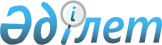 О внесении изменений и дополнения в распоряжение Премьер-Министра Республики Казахстан от 15 сентября 2017 года № 134-р "О создании Комиссии по возврату и реструктуризации кредитов, выданных из республиканского бюджета, а также средств, отвлеченных из республиканского бюджета в рамках гарантированных государством займов"
					
			Утративший силу
			
			
		
					Распоряжение Премьер-Министра Республики Казахстан от 2 декабря 2020 года № 152-р. Утратило силу постановлением Правительства Республики Казахстан от 2 августа 2023 года № 628.
      Сноска. Утратило силу постановлением Правительства РК от 02.08.2023 № 628.
      Внести в распоряжение Премьер-Министра Республики Казахстан от 15 сентября 2017 года № 134-р "О создании Комиссии по возврату и реструктуризации кредитов, выданных из республиканского бюджета, а также средств, отвлеченных из республиканского бюджета в рамках гарантированных государством займов" следующие изменения и дополнение:
      в составе Комиссии по возврату и реструктуризации кредитов, выданных из республиканского бюджета, а также средств, отвлеченных из республиканского бюджета в рамках гарантированных государством займов, утвержденном указанным распоряжением:
      строку "Первый вице-министр финансов Республики Казахстан, председатель" изложить в следующей редакции:
      "Министр финансов Республики Казахстан, председатель";
      строку "директор Департамента бюджетного кредитования, Национального фонда Республики Казахстан и взаимодействия по вопросам финансового сектора Министерства финансов Республики Казахстан, заместитель председателя" изложить в следующей редакции:
      "Первый вице-министр финансов Республики Казахстан, заместитель председателя"; 
      после строки "заместитель председателя Комитета казначейства Министерства финансов Республики Казахстан" дополнить строкой следующего содержания:
      "директор Департамента бюджетного кредитования, Национального фонда Республики Казахстан и взаимодействия по вопросам финансового сектора Министерства финансов Республики Казахстан";
      строку "директор Департамента электроэнергетики Министерства энергетики Республики Казахстан" изложить в следующей редакции:
      "директор Департамента развития электроэнергетики Министерства энергетики Республики Казахстан";
      строку "директор Департамента координации Национального Банка Республики Казахстан (по согласованию)" исключить.
					© 2012. РГП на ПХВ «Институт законодательства и правовой информации Республики Казахстан» Министерства юстиции Республики Казахстан
				
      Премьер-Министр 

А. Мамин
